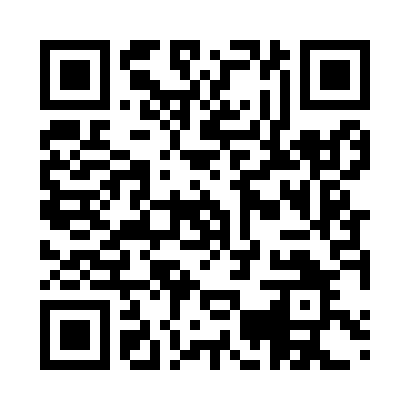 Prayer times for Berende, BulgariaMon 1 Apr 2024 - Tue 30 Apr 2024High Latitude Method: Angle Based RulePrayer Calculation Method: Muslim World LeagueAsar Calculation Method: HanafiPrayer times provided by https://www.salahtimes.comDateDayFajrSunriseDhuhrAsrMaghribIsha1Mon5:327:101:326:027:559:272Tue5:307:081:326:027:569:283Wed5:287:061:316:037:579:304Thu5:267:051:316:047:589:315Fri5:247:031:316:058:009:336Sat5:227:011:316:058:019:347Sun5:206:591:306:068:029:368Mon5:186:581:306:078:039:379Tue5:166:561:306:088:049:3910Wed5:136:541:296:098:059:4011Thu5:116:531:296:098:079:4212Fri5:096:511:296:108:089:4313Sat5:076:491:296:118:099:4514Sun5:056:481:286:128:109:4615Mon5:036:461:286:128:119:4816Tue5:016:441:286:138:129:4917Wed4:596:431:286:148:139:5118Thu4:576:411:286:148:159:5319Fri4:556:401:276:158:169:5420Sat4:536:381:276:168:179:5621Sun4:516:361:276:178:189:5722Mon4:496:351:276:178:199:5923Tue4:476:331:276:188:2010:0124Wed4:456:321:266:198:2210:0225Thu4:436:301:266:198:2310:0426Fri4:416:291:266:208:2410:0527Sat4:386:271:266:218:2510:0728Sun4:366:261:266:218:2610:0929Mon4:346:251:266:228:2710:1030Tue4:326:231:256:238:2810:12